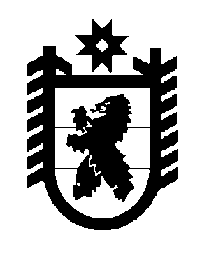 Российская Федерация Республика Карелия    ПРАВИТЕЛЬСТВО РЕСПУБЛИКИ КАРЕЛИЯРАСПОРЯЖЕНИЕ                                от  14 июня 2018 года № 401р-Пг. Петрозаводск В соответствии с частью 4 статьи 3, пунктом 1 статьи 4 Федерального закона от 21 декабря 2004 года № 172-ФЗ «О переводе земель или земельных участков из одной категории в другую» отказать государственному казенному учреждению Республики Карелия «Управление земельными ресурсами» в переводе земельного участка                   с кадастровым номером 10:16:0030202:144,  площадью 1000 кв. м (адрес: Российская Федерация, Республика Карелия, Суоярвский район, Лоймольское сельское поселение, урочище Меласелькя),  из состава земель запаса в земли сельскохозяйственного назначения в связи с запретом использования земельного участка в составе земель сельскохозяйственного назначения, расположенного на расстоянии не более тридцати километров от границ сельских населенных пунктов, для целей, не связанных с ведением сельского хозяйства, установленным статьей 78 Земельного кодекса Российской Федерации.
           Глава Республики Карелия                                                              А.О. Парфенчиков